Nu nog HUMOROLOGIE, maar straks?…Bedenk jij de nieuwe naam voor Humorologie?Al jouw suggesties zijn welkom via: http://humorologie.weebly.comen maak kans op 2 VIP TICKETS voor het Festival van Verwondering 2015.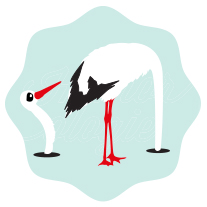 